МОУ Мордвиновская СШ ЯМР     Урок мужества в 9 классе, 19.03.2015г.     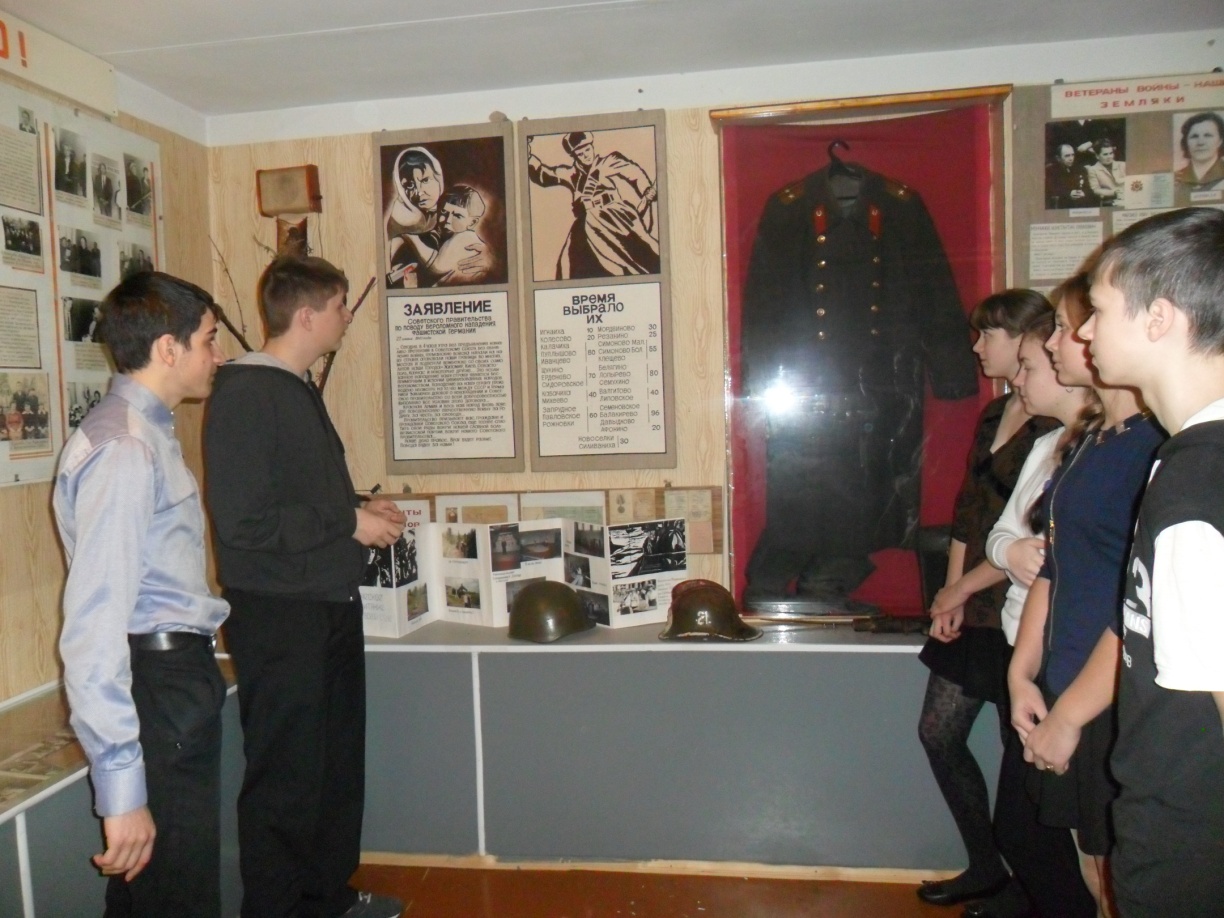 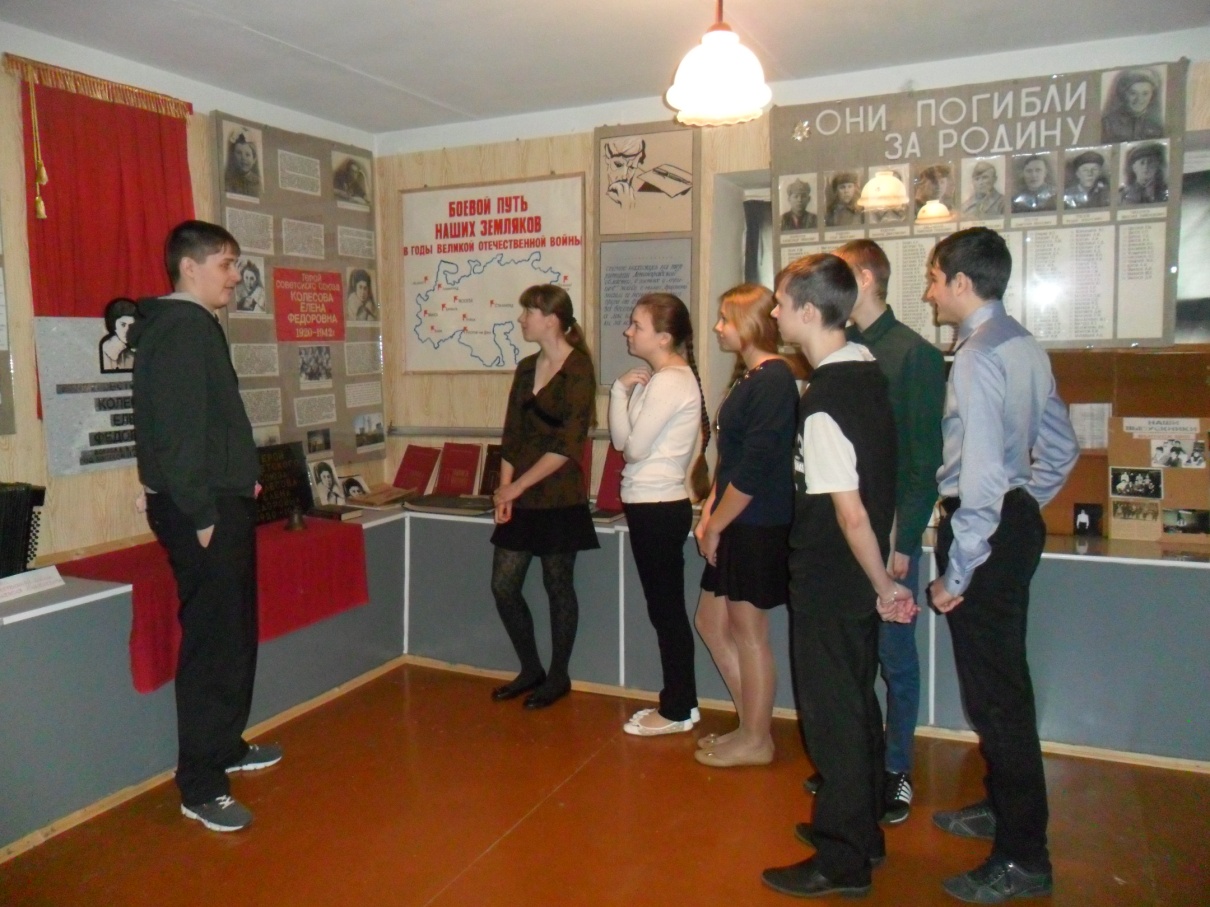 